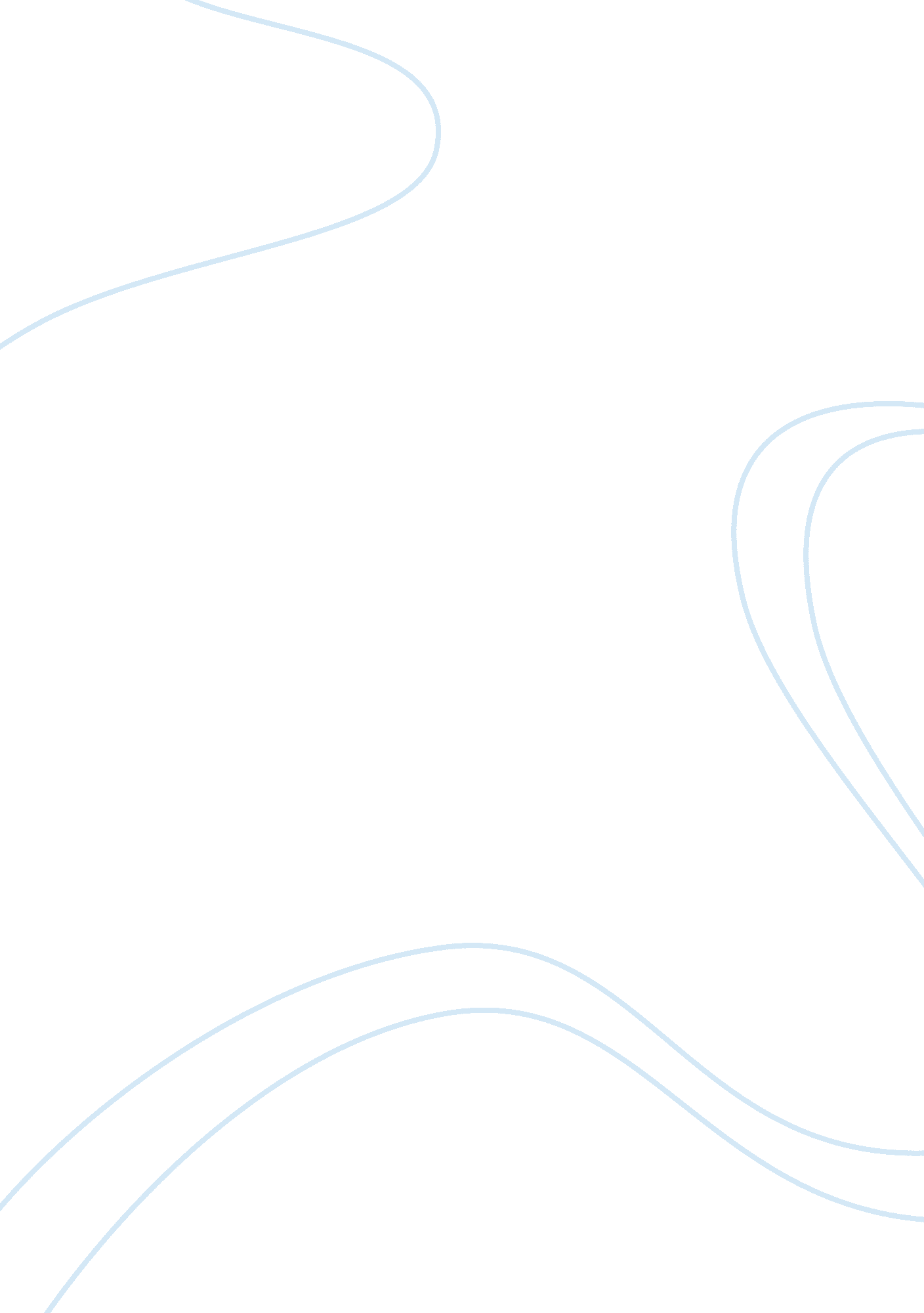 College using pump · capillary string · intermitting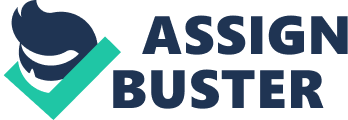 College of 
Petroleum Engineering and Geoscience Petroleum 
Engineering Department Well Completion 
- PETE (302) Enhanced Gas Well Extraction: Using Combined System of Foam & Gas Lift Term 171 Project By Mohammed Subahi ID: 201505390 Section #: 1 Instructor/ Dr. RAHUL GAJBHIYE Submitted on 25/12/2017 Table 
of Contents 
Abstract 1 
Introduction. 1 
Objective. 2 
Methodology. 2 
Discussion. 2 
A.                   Gas Lift 4 
B.                   Foam Assisted Lift 4 
C.                   Foam Assisted Gas 
Lift 4 
D.                   The study case. 4 
i.                               Natural 
Flow: 4 
ii.                               Gas Lift: 4 
iii.                              Foam 
Assisted Lift: 4 
iv.                              Foam 
Assisted Gas Lift: 4 
Conclusion. 4 
References. 4 Abstract Liquid droplets that load in gas wells cause several serious issues. To 
solve these problems, different lifting method were developed. Lifting system 
that are used now for horizontal gas well were originally developed for oil 
wells. Moreover, this research is targeted mainly toward gas well deliquification 
(remove liquid from wellbore or dewatering). Introduction In natural gas well, the produced gas particles are attached to a load 
of liquid droplets (oil condensate or water). Moreover, the produced gas can 
lift liquid droplets to the surface at the early age of the production when the 
gas pressure is high enough to provide such critical velocity to carry the 
liquid to surface. After period of production when the well become mature, an amount of 
liquid that present inside the tubing along with gas produced result in 
disperse within gas that drag gas flow downward by gravity. Therefore, gas 
velocity falls and leads to extra decreases in extracted liquid volume that 
cause accumulation which rise the burden of the ability to carry up liquid 
droplets, which lead to gather more liquid and extra builds up accumulation of 
liquid that cause a reduction or complete stop of the gas production. Objective · 
To discuss the improvement 
in deliquification. · 
To discuss new design 
method. Methodology I collected the data for a research in Well completion course that is 
about summarizing some latest improvement in the field. Moreover, I collected 
data using OnePetro website from different journals and SPE papers. Discussion Gas well deliquification or gas well dewatering is a method of 
completion that used to get rid of liquid (oil condensate or water) that occur 
with gas during production from gas well. To deliquefy liquid in well, there 
are different possible solutions such as: · 
Natural flow. · 
Removing hydrostatic 
barrier using pump · 
Capillary string · 
Intermitting (cease the 
production for a time) · 
Rocking · 
Equalizing · 
Venting · 
Soaping · 
Velocity string · 
Compression · 
Gas lift · 
Beam lift · 
Plunger lift · 
Foam lift · 
ESP and HSP · 
PCP · 
Diaphragm pump · 
Jet pup In this research we will focus on foamer injection that is used to 
increase gas production. The foam performance depends on different parameters 
such as pressure, temperature, hydrocarbon fraction, and foamer agitation 
velocity. In addition, Foam Assisted Gas Lift may be used and it is considered 
to be 
an economical choice due to its increased gas production rate and it 
requires less injected gas. There are three types of tests that applies on foam 
to test its performance that are: · 
Foam buildup test · 
Collapse test · 
Liquid carryover test In addition to that there are system consideration such as: · 
Cost of production and 
amount of pay · 
Solution life · 
CO2 and H2S corrosion · 
Acid resistant · 
Amount of water and the 
ability to control it · 
The cause of condensation · 
The depth of condensation · 
Safety valve · 
The power required · 
The costs and risks of 
workover The gas velocity is affected by the design of the well bore (such as 
sudden expansion/contraction). Moreover, the gas condensate is affected by the 
rate of production Slower velocity => poorer lift => longer transit time => more 
heat loss => water condensate. Some of the methods are depend on recharging the well from near 
formation Recharging from low permeability zones to higher permeable zone Method such as: · 
High permeability streaks · 
Natural fracture · 
Stimulated fractures Liquid behavior is affected by the deviation of the well. Where in the 
vertical well, all the liquid droplets are lifted by flowing gas. However, in a 
deviated well, a separation is possible due gravity where liquid droplets will 
be accumulating down hole A.     Gas Lift The method of gas lift is used to improve the production rate and to 
deliquefy the gas well as an artificial lift technique by decreasing the 
hydrostatic pressure of the liquid. This method is applied by injecting high 
pressure gas in the well pipe through valves on the annulus string. B.     Foam Assisted Lift Foam assisted lift is a new technique that is used to dewater the gas 
well by decreasing the liquid surface tension and its density. This method 
depends on injecting soap from surface in the tubing through capillary string. 
Moreover, the system components are: · 
Capillary 
soap · 
Stainless 
steel capillary string · 
Foot valve 
(soap injection valve) · 
Capillary 
hanger · 
Soap pump · 
Soap tank And 
the systematic process is: C.     Foam Assisted Gas Lift It 
hybrid technique that use both Gas lift and Foam assisted lift to improve the 
effectiveness of the two methods by injecting soap and gas. In other words, the 
soap is increasing the liquid column and the injected gas energize the flow. 
This method is most effective when: · 
The well 
flow is very low, and much liquid was accumulated · 
The liquid 
column is lower than gas valve. D.     The study case This is an example of natural flow gas well that has been completed 
three times after depletion: 
i. 
Natural 
Flow The cumulative production after perforation of Sand Y is around 18 MMMCF 
and around 1 MMSCFD initially that is increasing with time and loads in the 
tubing. After 8 years of production, the flow rate of gas fall to 1 MMSCF per 
day and the Water-Gas ratio was 300 STB/MMSCF. Therefore, Sand Z was perforated 
to comminglally produce around 7 MMSCFD. Moreover, wellhead gas compression 
systems was applied for 10 years to rise flow up to 12 MMSCFD and 30STBMMSCF of 
Water-Gas ratio. In 2011, the was depleted due to loss of energy to flow the 
gas with around 57% recovery rate. ii. 
Gas 
Lift The Gas lift system was introduced in M-1 well in 2012 to deliquefy the 
gas well by inject 0. 4 MMSCFD of gas the produced around 1. 7 MMSCFD and 225 
STBD of water. Shortly, the gas flow dropped to 1. 2 MMSCFD with larger 
Water-Gas ratio that show liquid droplets are loading in the tubing. After 6 
Months, Gas lift system has produced only 1. 6 BCF that is 2. 4 % recovery. iii. 
Foam 
Assisted Lift After Gas lift system was suspended, a Foam assisted lift was introduced 
in the gas well. Soap was injected close to the perforation using capillary 
string. In the beginning of injection, Soap was injected at rate of a 
half-gallon per day and raised gradually to a rate of 5 gallons per day that 
result in 1. 5 MMSCFD of gas. However, any further increment of injected soap 
leads to drop in the production rate. After three months, a liquid droplets 
load occurs and requires gas lift to provide sufficient energy to flow the gas 
well. Therefore, new lifting system were introduced in the well. One of 
limitation of foam that is affected by temperature. iv. 
Foam 
Assisted Gas Lift After 5 months in 2013, a combined system of Gas lift and Foam assisted 
lift was applied to dissolve the liquid loading of the gas well. In fact, it 
was a challenge to determine the optimum rate of soap and gas injection rate at 
that time because there were no standard values for this combined system. 
Therefore, several trial and error were applied and the best values for M1 well 
were 2 Gallon per day of soap and 0. 3 MMSCFD of injected gas. After 21 days of 
instable production, the production stabilizes at 1. 3 MMSCFD with 300 BBL of 
water per day. Conclusion · 
It is advantageous to use a 
combined system of Gas lift and Foam assisted lift that optimize production 
rate of gas well and overcomes limitation of two methods alone. · 
Soap injection has an 
optimum rate; any variation affects the production negatively. · 
High temperature reduce the 
effectiveness of Foam performance. References Tayyab, I., Uddin, M. F., Ahmed, Q. I., Ibad-Ur-Rehman, M., & Azam, 
Q. S. (2016). Combination of Foam Assisted Lift & Gas Lift (FAGL) to 
De-liquefy Gas Wells. SPE/IADC Middle East Drilling Technology Conference and 
Exhibition. doi: 10. 2118/178259-ms Wilson, A. (2017). Artificial-Lift-System Selection Guidelines for 
Horizontal Gas Wells. Journal of Petroleum Technology, 69(07), 61-62. 
doi: 10. 2118/0717-0061-jpt 